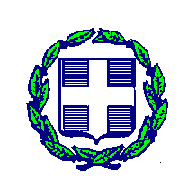 Κομοτηνή,   12.01.2015Αρ. Πρωτ.:  Δ.O.οικ182ΑΝΑΚΟΙΝΩΣΗΘΕΜΑ: Εκδήλωση ενδιαφέροντος για την προμήθεια γραφικών και λοιπών ειδών για τις εφορευτικές επιτροπές αναγκαίων για τη διενέργεια των προσεχών εκλογών Η Περιφερειακή Ενότητα Ροδόπης της Περιφέρειας Ανατολικής Μακεδονίας & Θράκης, εν όψει των βουλευ-τικών εκλογών της 25ης Ιανουαρίου, ενδιαφέρεται για την προμήθεια γραφικής ύλης και λοιπών ειδών, για τις ανάγκες των εφορευτικών επιτροπών των εκλογικών τμημάτων, ως εξής:Τα ανωτέρω είδη θα πρέπει να είναι ανά ομάδα (σετ) σε κλειστές διαφανείς συσκευασίες με τρόπο τέτοιο ώστε να μην υπάρχει κίνδυνος διαρροής της μελάνης ή του διορθωτικού υγρού.Η ΠΕ Ροδόπης θα χρειαστεί συνολικά τριακόσιες (300) συσκευασίες (σετ), μία για κάθε εκλογικό τμήμα και ένα μικρό αριθμό εφεδρικών.Στις συσκευασίες θα πρέπει να συμπεριληφθούν και οι σφραγίδες των εφορευτικών επιτροπών των εκλογικών τμημάτων, οι οποίες θα δοθούν στον ανάδοχο από την Διεύθυνση Διοίκησης, Τμήμα Εκλογών της ΠΕ Ροδόπης, σε εύλογο χρόνο, ώστε να είναι δυνατή η ολοκληρωμένη παράδοση των συσκευασιών.Ενημερώνουμε επίσης ότι:Οι προσφορές δεν είναι δεσμευτικές για την ΠΕ Ροδόπης, ούτε πρόκειται να προχωρήσει άμεσα στην εν λόγω προμήθεια. Λόγω της στενότητας του χρόνου θα συνεκτιμηθεί η ταχύτητα παράδοσης. Η ΠΕ Ροδόπης θα προβεί στην προμήθεια μετά από την έκδοση της σχετικής Απόφασης Ανάληψης Υποχρέωσης.4.	Οι προσφορές θα πρέπει να κατατεθούν, σε κλειστό φάκελο με την ένδειξη «Προσφορά για την προμήθεια γραφικών ειδών εφορευτικών επιτροπών», υπογεγραμμένες και με την φορολογική σφραγίδα του προσφέροντα, στην ΠΕ Ροδόπης, Διεύθυνση Οικονομικού, Τμήμα Προμηθειών, Γραφείο 321 (Δημοκρατίας 1 – 69100 Κομοτηνή) έως την Τετάρτη 13 Ιανουαρίου και ώρα 14:30.Πληροφορίες: Άγγελος Αντωνιάδης, τηλ. 25313-50131, η-ταχ. a.antoniadis@pamth.gov.grΚοινοποίησηΔιεύθυνση ΔιοίκησηςΟΜΑΔΑ (ΣΕΤ)ΣΥΝΟΛΙΚΗΑ/ΑΕΙΔΟΣΠΟΣΟΤΗΤΑΠΟΣΟΤΗΤΑ1ΛΟΥΚΕΤΟ ΑΣΦΑΛΕΙΑΣ ΜΕ ΔΥΟ ΚΛΕΙΔΙΑ (25mm)26002ΤΑΜΠΟΝ ΣΦΡΑΓΙΔΑΣ ΜΠΛΕ Νο 4 (48Χ70mm)13003ΦΙΑΛΙΔΙΟ ΜΕΛΑΝΗΣ ΜΠΛΕ ΜΙΚΡΟ (<30cc)13004ΣΤΥΛΟ ΔΙΑΡΚΕΙΑΣ ΜΠΛΕ (Τύπου BIC Crystal)39005ΔΕΣΜΗ ΣΠΑΓΓΟΥ (≈ 5-6m)13006ΣΕΛΟΤΕΪΠ ΔΙΑΦΑΝΕΣ (12mm/33m)13007ΣΥΡΡΑΠΤΙΚΗ ΜΗΧΑΝΗ Νο 1013008ΑΝΤΑΛΛΑΚΤΙΚΑ ΣΥΡΡΑΠΤΙΚΑ Νο 10/1000τεμ (Staples)13009ΦΥΛΛΑ ΧΑΡΤΙΟΥ (ΚΟΛΛΕΣ) ΑΝΑΦΟΡΑΣ ΔΙΠΛΑ15450010ΦΥΛΛΑ ΚΑΡΜΠΟΝ ΜΠΛΕ (210Χ330mm)5150011ΥΠΟΔΕΚΑΜΕΤΡΟ (ΧΑΡΑΚΑΣ) 30cm130012ΦΙΑΛΙΔΙΟ ΔΙΟΡΘΩΤΙΚΟΥ ΥΓΡΟΥ ΛΕΥΚΟ (<20ml))130013ΔΑΚΤΥΛΟΒΡΕΧΤΗΡΑΣ1300